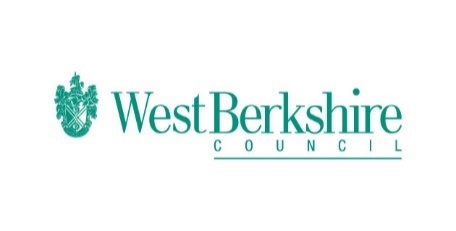 Bitesize Programme – Week Nine Tuesday 23.06.20Tuesday 23. 06.20BitesizeYear 1EnglishComprehensionhttps://www.bbc.co.uk/bitesize/articles/z942ktyMathsPartition tens and oneshttps://www.bbc.co.uk/bitesize/articles/zncq4xsGeographyCities, towns and villageshttps://www.bbc.co.uk/bitesize/articles/zy2hqfrYear 2EnglishComprehensionhttps://www.bbc.co.uk/bitesize/articles/zpfk3j6MathsComparing length and heighthttps://www.bbc.co.uk/bitesize/articles/z9dp7ycGeographyCities, towns and villageshttps://www.bbc.co.uk/bitesize/articles/zks4ydmYear 3EnglishEnjoying readinghttps://www.bbc.co.uk/bitesize/articles/zfjxdp3MathsComparing angleshttps://www.bbc.co.uk/bitesize/articles/z2gcsk7GeographyRivershttps://www.bbc.co.uk/bitesize/articles/z2kdbqtYear 4EnglishEnjoying readinghttps://www.bbc.co.uk/bitesize/articles/z2ycf82MathsCompare and order amounts of moneyhttps://www.bbc.co.uk/bitesize/articles/z47mktyGeographyRivershttps://www.bbc.co.uk/bitesize/articles/zc3gp4jYear 5EnglishAnalysing  and performing scriptshttps://www.bbc.co.uk/bitesize/articles/z7thjsgMathsSubtract decimals with different decimal placeshttps://www.bbc.co.uk/bitesize/articles/z6t3hcwGeography Floridahttps://www.bbc.co.uk/bitesize/articles/zyqm8hvhttps://www.bbc.co.uk/bitesize/articles/zyqm8hvYear 6EnglishAnalysing and performing scriptshttps://www.bbc.co.uk/bitesize/articles/z69q4xsMathsCalculate the area of a trianglehttps://www.bbc.co.uk/bitesize/articles/z6bq4xsGeographyFloridahttps://www.bbc.co.uk/bitesize/articles/zvybp4j